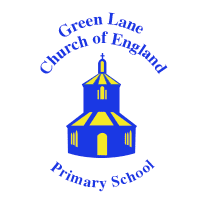 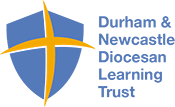 Green Lane CE Primary SchoolPrivacy notice for Parents, Carers and FamiliesWho processes your information?The Durham and Newcastle Diocesan Learning Trust (DNDLT) as well as the school is the data controller of the personal information you provide to us. This means the Trust and the school determine the purposes for which, and the manner in which, any personal data relating to parents, carers and families is to be processed. Caroline Maughan (School Business Manager) acts as a representative for the school with regard to its data controller responsibilities; they can be contacted on 01833 690298 or by email at greenlane@durhamlearning.netIn some cases, your data will be outsourced to a third party processor; however, this will only be done with your consent, unless the law allows the school to share your data. Where the school outsources data to a third party processor, the same data protection standards that the DNDLT and the school uphold are imposed on the processor. The Data Protection Officer for the DNDLT is:-Liane Atkin,Durham and Newcastle Diocesan Learning TrustCai Building, Fourth FloorCoble DeneRoyal QuaysNorth Shields NE29 6DEliane.atkin@drmnewcanglican.org, Why do we collect and use your information?Green Lane CE Primary School holds the legal right to collect and use personal data relating to pupils and their families, and we may also receive information regarding them from their previous school, Local Authority and/or the Department for Education. We collect and use personal data in order to meet legal requirements and public interests set out in the UK GDPR and UK law, including those in relation to the following:Article 6 and Article 9 of the UK GDPREducation Act 1996Regulation 5 of The Education (Information About Individual Pupils) (England) Regulations 2013 In accordance with the above, the personal data of pupils and their families is collected and used for the following reasons:To support pupil learningTo monitor and report on pupil progressTo provide appropriate pastoral care To assess the quality of our service To comply with the law regarding data sharing Which data is collected?The categories of pupil information that the school collects, holds and shares include the following (this list is not exhaustive):Personal information – e.g. pupil and parent names, pupil numbers, parent contact details, emergency contact details, sibling linksCharacteristics – e.g. gender, ethnicity, religion, language, nationality, country of birth, and free school meal eligibility Attendance information – e.g. number of absences and absence reasons Assessment information – e.g. national curriculum assessment results, reports  Relevant medical information e.g. information about allergiesInformation relating to special educational needsBehavioural information – e.g. number of temporary exclusions Safeguarding information –e.g. early health assessments, looked after information, child protection informationInformation from previous education providersNursery place eligibilityWhilst the majority of the personal data you provide to the school is mandatory, some is provided on a voluntary basis. When collecting data, the school will inform you whether you are required to provide this data or if your consent is needed. Where consent is required, the school will provide you with specific and explicit information with regards to the reasons the data is being collected and how the data will be used.   How long is your data stored for?Personal data relating to pupils at Green Lane CE Primary School and their families is stored in line with the school’s Data Protection Policy and retention of records schedule. In accordance with the UK GDPR, the school does not store personal data indefinitely; data is only stored for as long as is necessary to complete the task for which it was originally collected in line with our policies. Will my information be shared?The school is required to share pupils’ data with the DfE on a statutory basis.  This data sharing underpins school funding and educational attainment policy and monitoring.The National Pupil Database (NPD) is managed by the DfE and contains information about pupils in schools in England. The school is required by law to provide information about our pupils to the DfE as part of statutory data collections, such as the school census; some of this information is then stored in the NPD. The DfE may share information about our pupils from the NDP with third parties who promote the education or wellbeing of children in England by:Conducting research or analysis.Producing statistics.Providing information, advice or guidance.The DfE has robust processes in place to ensure the confidentiality of any data shared from the NDP is maintained. The school will not share your personal information with any third parties without your consent, unless the law allows us to do so. The school routinely shares pupils’ information with:Pupils’ destinations upon leaving the schoolThe DNDLTThe LAThe Joint Education Team working for the CE Dioceses of Newcastle and DurhamThe NHSSchool Sports partnership, sporting event organisers and sports coachesThe Children’s HUBOfstedStatutory Inspectors of Anglican and Methodist SchoolsPartner secondary schools The Special Educational Needs TeamSchool photographer (with consent)Child care providersIT provider School Information Management System (Scholar Pack and Assembly Education)Kitchen and lunchtime staffParent Teacher AssociationEducational visits/residential partners Parent Pay (with consent)School clerking service (Berry Education)Safeguarding advisors (Clennell Education Solutions)CPOMS safeguarding software serviceTrust HR/employment law advisors (Ward Hadaway)Health and Safety Advisors (Citation) School communications providers (with consent)The information that we share with these parties includes the following (this is not an exhaustive list):Personal information – e.g. pupil and parent names, pupil numbers, parent contact details, emergency contact details, sibling linksCharacteristics – e.g. gender, ethnicity, religion, language, nationality, country of birth, and free school meal eligibility Attendance information – e.g. number of absences and absence reasons Assessment information – e.g. national curriculum assessment results, reports  Relevant medical information e.g. information about allergiesInformation relating to special educational needsBehavioural information – e.g. number of temporary exclusions Safeguarding information –e.g. early health assessments, looked after information, child protection informationInformation from previous education providersNursery place eligibilityInformation related to accidents in schoolWhat are your rights?Parents and pupils have the following rights in relation to the processing of their personal data.You have the right to:Be informed about how DNDLT and the school use your personal data.Request access to the personal data that the school holds. Request that your personal data is amended if it is inaccurate or incomplete. Request that your personal data is erased where there is no compelling reason for its continued processing. Request that the processing of your data is restrictedRequest that your data is transferred elsewhere (data portability). Object to your personal data being processed. Where the processing of your data is based on your consent, you have the right to withdraw this consent at any time. If you have a concern about the way the school and/or the DfE is collecting or using your personal data, you can raise a concern with the Information Commissioner’s Office (ICO). The ICO can be contacted on 0303 123 1113, Monday-Friday 9am-5pm.Where can you find out more information?If you would like to find out more information about how we and/or the DfE collect, use and store your personal data, please contact Caroline Maughan at Green Lane, or visit the DNDLT website at www.durhamdmat.co.uk to download the Data Protection Policy.DeclarationI,  [                   ] declare that I understand:The School and the DNDLT have a legal and legitimate interest to collect and process my/my child’s personal data in order to meet statutory requirements.How my data is used.The School and the DNDLT may share my/my child’s data with the DfE, and subsequently the LA.The School and the DNDLT will not share my/my child’s data to any other third parties without my consent, unless the law allows the school to do so.The School and the DNDLT will always ask for explicit consent where this is required, and I must provide this consent if I agree to the data being processed.My/my child’s data is retained in line with the DNDLT UK GDPR Data Protection Policy and data retention schedule.My rights to the processing of my/my child’s personal data.Where I can find out more information about the processing of my/my child’s personal data.Name:Signature:Date:––––––––––––––––––––––––––––––